МІНІСТЕРСТВО РОЗВИТКУ ЕКОНОМІКИ, ТОРГІВЛІ ТА СІЛЬСЬКОГО ГОСПОДАРСТВА УКРАЇНИНАКАЗЗареєстровано в Міністерстві юстиції України
05 квітня 2021 р. за N 445/36067Про затвердження форми звітності N 4-ПН "Інформація про заплановане масове вивільнення працівників у зв'язку із змінами в організації виробництва і праці" та Порядку її поданняВідповідно до статті 48, пункту 4 частини третьої статті 50 Закону України "Про зайнятість населення" та з метою приведення нормативно-правових актів у відповідність із законодавствомНАКАЗУЮ:1. Затвердити такі, що додаються:1.1. Форму звітності N 4-ПН "Інформація про заплановане масове вивільнення працівників у зв'язку із змінами в організації виробництва і праці".1.2. Порядок подання форми звітності N 4-ПН "Інформація про заплановане масове вивільнення працівників у зв'язку із змінами в організації виробництва і праці".2. Визнати таким, що втратив чинність, наказ Міністерства соціальної політики України від 31 травня 2013 року N 317 "Про затвердження форми звітності N 4-ПН "Інформація про заплановане масове вивільнення працівників у зв'язку із змінами в організації виробництва і праці" та Порядку її подання", зареєстрований у Міністерстві юстиції України 17 червня 2013 року за N 989/23521.3. Директорату розвитку ринку праці та умов оплати праці забезпечити подання цього наказу в установленому порядку на державну реєстрацію до Міністерства юстиції України.4. Цей наказ набирає чинності з дня його офіційного опублікування.5. Контроль за виконанням цього наказу покласти на державного секретаря Міністерства розвитку економіки, торгівлі та сільського господарства України Мар'євича К. М.ЗАТВЕРДЖЕНО
Наказ Міністерства розвитку економіки, торгівлі та сільського господарства України
18 березня 2021 року N 563ЗВІТНІСТЬІнформація про заплановане масове вивільнення працівників у зв'язку із змінами в організації виробництва і праціЗАТВЕРДЖЕНО
Наказ Міністерства розвитку економіки, торгівлі та сільського господарства України
18 березня 2021 року N 563ПОРЯДОК
подання форми звітності N 4-ПН "Інформація про заплановане масове вивільнення працівників у зв'язку із змінами в організації виробництва і праці"I. Загальні положення1. Форма звітності N 4-ПН "Інформація про заплановане масове вивільнення працівників у зв'язку із змінами в організації виробництва і праці" (далі - інформація) заповнюється підприємствами, установами та організаціями в разі запланованого масового вивільнення працівників у зв'язку із змінами в організації виробництва і праці, у тому числі ліквідацією, реорганізацією або перепрофілюванням підприємств, установ та організацій, скороченням чисельності або штату працівників підприємства, установи та організації незалежно від форми власності, виду діяльності та господарювання.2. Інформація подається підприємствами, установами та організаціями не пізніше ніж за два місяці до вивільнення (не пізніше ніж за 30 календарних днів до вивільнення в разі звільнення державних службовців відповідно до пунктів 1 та 11 частини першої статті 87 Закону України "Про державну службу") до міських, районних і міськрайонних центрів зайнятості та філій регіональних центрів зайнятості за місцем провадження їх господарської діяльності.У разі якщо останній день строку припадає на вихідний, святковий або інший неробочий день, днем закінчення строку подання інформації є перший після нього робочий день.Інформація подається в електронному (з накладенням кваліфікованого електронного підпису) чи паперовому вигляді (із засвідченням підписом керівника або особи, відповідальної за подання інформації).3. Критерії масового вивільнення працівників з ініціативи роботодавця (одноразового або протягом трьох місяців), крім випадку ліквідації юридичної особи, визначені у статті 48 Закону України "Про зайнятість населення".II. Заповнення інформації про заплановане масове вивільнення працівників у зв'язку із змінами в організації виробництва і праці1. У графі А зазначається порядковий номер запису. У запис з окремим порядковим номером включаються дані про кількість запланованих до вивільнення працівників, згідно з якими дані про найменування професії (посади), дату наказу про попередження про вивільнення працівників та дату запланованого вивільнення, відображені у графах 1, 3, 4, повністю збігаються. В іншому випадку дані про заплановане вивільнення працівників відображаються в записах під іншими порядковими номерами.2. У графі 1 зазначається найменування професії (посади) відповідно до чинного Національного класифікатора України "Класифікатор професій".3. У графі 2 зазначається кількість осіб, яких передбачається вивільнити.4. У графі 3 зазначається дата наказу, яким було попереджено працівників про заплановане вивільнення.5. У графі 4 зазначається дата запланованого вивільнення працівників.6. Форма підписується керівником підприємства (установи, організації), або особою, відповідальною за подання інформації, зазначається власне ім'я та прізвище, а також дата складання звіту. Зазначаються номери телефонів та адреса електронної пошти підприємства (установи, організації).18.03.2021м. КиївN 563Міністр розвитку економіки,
торгівлі та сільського
господарства УкраїниІгор ПЕТРАШКОПОГОДЖЕНО:Голова Державної
служби статистики УкраїниІгор ВЕРНЕРЗаступник директора
Державного центру зайнятостіЮлія ЖОВТЯКГолова СПО
об'єднань профспілокГ. В. ОсовийКерівник Секретаріату Спільного
представницького органу сторони
роботодавців на національному рівніР. ІллічовМіністр соціальної
політики УкраїниМарина ЛАЗЕБНАГолова Державної
регуляторної служби УкраїниОлексій КУЧЕРПерший заступник Міністра
цифрової трансформації УкраїниОлексій ВИСКУБГолова Національного агентства
України з питань державної службиНаталія АЛЮШИНАФорма N 4-ПНЗАТВЕРДЖЕНО
Наказ Міністерства розвитку економіки, торгівлі та сільського господарства України
______________ N _____
за погодженням з ДержстатомФорма N 4-ПНЗАТВЕРДЖЕНО
Наказ Міністерства розвитку економіки, торгівлі та сільського господарства України
______________ N _____
за погодженням з ДержстатомРеспондент:Код за ЄДРПОУ _____________________________________________________________________________________Найменування: _______________________________________________________________________Місцезнаходження: ____________________________________________________________________
_____________________________________________________________________________________
       (поштовий індекс, область / Автономна Республіка Крим, район, населений пункт, вулиця/провулок, площа тощо,
_____________________________________________________________________________________
                                                                                N будинку/корпусу, N квартири/офісу)Місце провадження господарської діяльності: _____________________________________________
_____________________________________________________________________________________
      (поштовий індекс, область / Автономна Республіка Крим, район, населений пункт, вулиця/провулок, площа тощо,
_____________________________________________________________________________________
                                                                         N будинку/корпусу, N квартири/офісу)Респондент:Код за ЄДРПОУ _____________________________________________________________________________________Найменування: _______________________________________________________________________Місцезнаходження: ____________________________________________________________________
_____________________________________________________________________________________
       (поштовий індекс, область / Автономна Республіка Крим, район, населений пункт, вулиця/провулок, площа тощо,
_____________________________________________________________________________________
                                                                                N будинку/корпусу, N квартири/офісу)Місце провадження господарської діяльності: _____________________________________________
_____________________________________________________________________________________
      (поштовий індекс, область / Автономна Республіка Крим, район, населений пункт, вулиця/провулок, площа тощо,
_____________________________________________________________________________________
                                                                         N будинку/корпусу, N квартири/офісу)N з/пПрофесія (посада)Кількість працівників, яких передбачається вивільнити, осібКількість працівників, яких передбачається вивільнити, осібДата наказу про попередження про заплановане вивільнення працівниківДата запланованого вивільнення працівниківА12234Усього:ххПрацівників передбачається вивільнити:
                        (обрати один з варіантів)Працівників передбачається вивільнити:
                        (обрати один з варіантів)Працівників передбачається вивільнити:
                        (обрати один з варіантів)  - одноразово (або протягом одного місяця)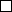   - протягом трьох місяців  - одноразово (або протягом одного місяця)  - протягом трьох місяців  - одноразово (або протягом одного місяця)  - протягом трьох місяців  - одноразово (або протягом одного місяця)  - протягом трьох місяцівДата заповнення "      "                                 20 рокуКерівник
(відповідальна за подання інформації особа) 
_______________________
(Власне ім'я ПРІЗВИЩЕ) 
_______________
(підпис)Телефон: _______________________ Електронна пошта: _____________________Дата прийняття "      "                                 20 рокуТелефон: _______________________ Електронна пошта: _____________________Дата прийняття "      "                                 20 рокуТелефон: _______________________ Електронна пошта: _____________________Дата прийняття "      "                                 20 рокуВідповідальна особа, яка прийняла інформацію_______________________
(Власне ім'я ПРІЗВИЩЕ)_______________
(підпис)Генеральний директор директорату
розвитку ринку праці та умов
оплати праціРуслан ОВЧАРЕНКОГенеральний директор директорату
розвитку ринку праці та умов
оплати праціРуслан ОВЧАРЕНКО